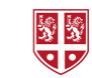 S A I N T P E T E R’S E P I S C O PA L C H U RC H Job Posting: Assistant/Associate Rector St. Peter’s is seeking a full-time energetic, dynamic, and creative ordained Assistant/Associate Rector who has a passion for K-12 Christian education and youth programming. We have a growing young family worship service and ministry. We are rediscovering our roots of social justice ministry and we are excited about where God is leading us.St. Peter’s Episcopal parish has some wonderfully unique qualities that shape and form our life as a community of faith. We enjoy music and laughter; we place a high value on Christian formation and we work continually to reach out to those in need. St. Peter’s has over 400 families and is a steadfast part of Morristown. Morristown is a bustling diverse community with local trains to both Newark and NYC. We offer 3 Sunday services, one of which is focused on young families and growing at a rapid rate.St. Peter’s Mission statement: We share God’s unconditional love and amazing grace with all, through engaging worship, inspiring music, enriching education and service in the name of Jesus Christ.Position Description: The Assistant/Associate will work in a team with the Rector and other parish staff. Our lay people are highly collaborative and gifted ministers and we are looking for someone who works in partnership with lay leadership. A sense of humor, deep faith intertwined with creativity and curiosity of the world are all valued skills to bring to the staff team. The position includes all listed below and will also be fitted to the successful candidate.We seek a priest with: • A deep love of Jesus, scriptures and ability to proclaim in word and work the Gospel of Jesus Christ • A warm, welcoming, supportive, innovative, collaborative, flexible, and creative nature• Ability to build relationships in the parish, encourage, train, administrate and recruit volunteers. • Strong leadership and excellent oral and written communication skills • Strong administrative, organizational and project management skills, i.e., a “self-starter”, able to create and manage a budget • A passion for Christian formation for children and youth • Familiarity with and comfort using social media• Carries creative energy towards new ministries and educational programs that meet our curiosities in a changing world.S A I N T P E T E R’S E P I S C O PA L C H U RC H We seek a priest who will: • Share with the Rector in the ministries of ordained leadership, including worship, preaching, teaching, baptismal and marriage preparation and pastoral care. • Provide Sacramental ministry and pastoral care visits as needed to parishioners, patients in hospitals, nursing homes, and the home-bound. • Support, create and expand K-12 Christian Formation - Work with lay leadership to re-establish church school for Sunday mornings - Provide program, curriculum and clerical support to church school teachers - Re-establish the youth program: the youth group is growing slowly- Expand program offerings for young families • Develop programs and support for young families • Work with the Rector to create options for expanding worship for young families • Serve as clergy liaison to parish committees as needed • Other Duties as determined based on the meeting of ministry gifts with parish ministry needsCompensation & Benefits: Salary, housing (4 bed 2 bath apartment on the St. Peter’s campus) and family benefits commensurate with Diocese of Newark Benefits Package:  https://dioceseofnewark.org/hr-policies To apply please send a resume/CV, 3 references, a cover letter and OTM portfolio to the Rev. Anne Thatcher, Rector: revthatcher@stpetersmorristown.net .Position open until filled.  Hiring will be contingent upon consent from the Bishop of the Diocese of Newark and completion of a background check. Recurring certification in the prevention of child abuse and antiracism training is required. Application will be reviewed beginning the second week of April.